ZákazníkCenová nabídka:České vysoké učení technické v PrazeDr Benedikt BergmannJugoslávských partyzánů 1580/3CZ 160 00 Praha 6 - DejviceObchodní zástupce:Ing. Karel DámMobile: +420 727 943 730E-Mail: karel.dam@evidentscientific.comNázev: Mikroskop BX53M# Objednací č. Položkaks1 N5730300BX53MRF-S-1-3 Microscope Frame1,002 N1468400U-CTR30-2-2 TRINOCULAR TUBE F1,00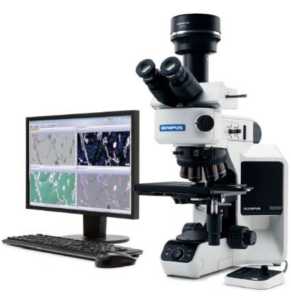 Trinocular tube with leadfree optics, 30° inclination and pupillary distance adjustment from 48-75 mm. With fixed 50/50 light distribution and adjustable diopter range (± 5 diopter) on left sleeve. Suitable eye-pieces are WHB10x, WHB10x-H,field-number 20.Widefield eyepiece for U-CBI30-2 and U-CTR30, field-number 20.Manual reflected light illuminator for BX3M and BXFM, ESD compatible, for brightfield, darkfield, DIC, polarization, directional darkfield (DDF) and mixed observation method (MIX). Suitable for IR light observations. 2-position slide control with built-in brightfield and darkfield observation method. Two slots for filter slider with ND, LBD, frosted or color filters, one slot for polarizer and analyzer each. Centrable aperture stop and centrable field stop. Field number 26.5. Compatible with BX3M-LEDR, U-LH100L-3 and U-LH100IR lamp house and U-#RE, U-#RES, U-#REMC nosepiece. Including Allen key.Mikroskop BX53M, Q-82406, 30.10.2023# Objednací č. PoložkaReflected LED light source for BX3M-RLA-S, BX3-URAS-S and U-KMAS illuminator. Color temperature white (5700K), 20.000 h life time. Light intensity control via BX53MRF-S or BX53MTRF-S microscope frame or BX3M-PSLED external power supply.C-mount adapter with magnification factor 0.5X. Compatible with SZX, SZX2, CKX, BX2, BX3, BX3M, BXiS,
GX, MX trinocular observation tubes and IX2/IX3 left side port, IX3 right side port, GX intermediate side port.LC35- CU camera- Color 3.5MP CMOs sensorThe installation of the BX4, BX5 and GX microscope systems will be carried out in accordance with the man ufacturer installation procedure. Installation of the camera and Olympus software on a computer. Configurati on of the software in connection with the microscope. A basic operation instruction for the user will be perforMikroskop BX53M, Q-82406, 30.10.2023# Objednací č. Položkaksmed by an Olympus Service engineer. The installation documentation will be handed over. The price include s all labor and travel expenses.Celková cena bez DPH: 385 574,76 KčMikroskop BX53M, Q-82406, 30.10.2023Další informace, dodací a záruční podmínkyV objednávce prosím vždy uvádějte číslo nabídky uvedené v záhlaví.Platnost nabídky: 30 dnů od data vystavení.Záruka na přístroje: 24 měsícůDodací lhůta: 30 - 40 dníPlatební podmínky: faktura splatná 14 dní po dodání zboží.Záruční i pozáruční servis a kalibrace zajišťuje Evident Europe GmbH - odštěpný závod.Vezměte, prosím, na vědomí naši změněnou právní formu platnou ode dne 1. dubna 2022. Tato změna bude mít na dodávky, které Vám dodáváme, dopad z pohledu DPH. Pokud budeme mít k dispozici vaše platné DIČ, zúčtujeme plnění, která vám dodáváme jako tzv. intrakomunitární plnění od 1. 4. 2022, což znamená, že tato plnění jsou osvobozena od DPH v souladu s § 138 zákona č. Směrnice EU o DPH. Příslušná legislativa vyžaduje, abyste Vy, jako náš zákazník, přiznali zakoupení zboží pořízeného uvnitř Společenství u své příslušné daňové správy. V opačném případě budeme muset dodávky, které Vám dodáváme, od 1. dubna 2022 vypořádávat jako dodávky podléhající DPH v Německu a účtovat DPH ve výši 19 %. Máte-li platné DIČ, žádáme Vás tímto o jeho poskytnutí, abychom mohli dodávky, které Vám dodáváme, v budoucnu vypořádávat jako takzvané dodávky uvnitř Společenství podle článku 138 Směrnice EU o DPH.Položky týkající se nabízených služeb jsou uvedeny včetně DPH vzhledem k tomu, že jsou tyto služby prováděny lokálně.www.evidentscientific.com/imprintDěkuji Vám za Váš zájem a v případě dotazu se na mě, prosím, kdykoliv s důvěrou obraťte.Ing. Karel DámTel: +420 727 943 730Email: karel.dam@evidentscientific.comMikroskop BX53M, Q-82406, 30.10.20237N5743900MPLFLN5XBD ObjectiveMPLFLN5XBD Objective 5x/N.A. 0.15, W.D. 12mm1,008N5744500MPLFLN10XBD ObjectiveMPLFLN10XBD Objective 10x/N.A. 0.3, W.D. 6.5mm1,009N5744300MPLFLN20XBD ObjectiveMPLFLN20XBD Objective 20x/N.A. 0.45, W.D. 3.0mm1,0010037494U-SVRM MECHANICAL STAGE RIGHT1,00